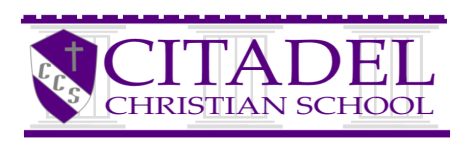 Bullying Incident Reporting FormOur policy is based on the principle that bullying is “not OK at CCS.” Citadel Christian School will not tolerate any mean-spirited, unlawful or disruptive behavior, including any form of bullying, cyber-bullying, or retaliation in our school buildings, on school grounds, in school-related activities, or that occurs outside of school and creates a hostile school environment for the targeted student.According to CCS policy, bullying is unwanted, aggressive behavior among school aged children that involves a real or perceived power imbalance. The behavior is repeated, or has the potential to be repeated, over time.Please include as much information as possible. “Person reporting incident” “Telephone” and “E-mail” may be left blank for anonymity.Today’s date: 	Person reporting incident:  	Telephone: 	E-mail: Check the appropriate box:	 Student	  Parent/Guardian  	School staff  	OtherLocation of incident:	 Playground	 Classroom	   Sidewalk	  Gym	 	 Parking LotDuring school	  Before/after school	  School-sponsored event	  Cyber/Phone	  OtherName of victim(s):			Name of student(s) bullying:		 Name(s) of witnesses:Bullying Behaviors (check all that apply):Shoved/Pushed	Hit, Kicked, Punched	Threatened		Stole or damaged possessionsExcluded		Taunting/ridiculing	Writing/Graffiti	Told lies or false rumorsStaring/Leering	Intimidation		Demeaning comments	Inappropriate touchingPublic embarrassment	Teasing/Name calling	Making rude gestures Other (specify): Cyber-bulling using:  Text messages	Website (social media)	E-mail	Racial		Sexual		Disability	Other (describe): Describe the incident: Any additional information you would like to provide? 